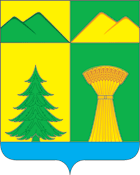 СОВЕТ МУНИЦИПАЛЬНОГОРАЙОНА«УЛЁТОВСКИЙРАЙОН»ЗАБАЙКАЛЬСКОГОКРАЯРЕШЕНИЕ«08» декабря 2022 года							№ 11с. УлётыОб утверждении прогнозного плана (программы) приватизации муниципального имущества муниципального района «Улётовский район» Забайкальского края на 2023 годРассмотрев представленный  администрацией муниципального района «Улётовский район» Забайкальского края прогнозный план (программу) приватизации муниципального имущества муниципального района «Улётовский район» Забайкальского края на 2023 год, руководствуясь Федеральным законом от 21.12.2001 N 178-ФЗ «О приватизации государственного и муниципального имущества», Положением о порядке управления и распоряжения муниципальной собственностью муниципального района «Улётовский район» Забайкальского края, утверждённым решением Совета муниципального района  «Улётовский район» Забайкальского края от 31.01.2012 № 334, Положением о приватизации муниципального имущества муниципального района «Улётовский район» Забайкальского края, утверждённым решением Совета муниципального района «Улётовский район» Забайкальского края от 10.09.2020 № 499, Уставом муниципального района «Улётовский район» Забайкальского края, принятым решением Совета муниципального района «Улётовский район» Забайкальского края от 03.12.2014 № 146, Совет муниципального района «Улётовский район» Забайкальского края решил:1. Утвердить прогнозный план (программу) приватизации муниципального имущества муниципального района «Улётовский район» Забайкальского края на 2023 год.2. Настоящее решение официально опубликовать (обнародовать) на официальном сайте муниципального района «Улётовский район» в информационно-телекоммуникационной сети «Интернет» в разделе «Документы» - «Правовые акты Совета» - https://uletov.75.ru/.3. Контроль за исполнением настоящего решения возложить на первого заместителя главы муниципального района «Улётовский район» (В.А. Горковенко).Глава муниципального района«Улётовский район»							А.И. СинкевичПриложениек решению Советамуниципального района«Улётовский район»от «08» декабря 2022 года № 11ПРОГНОЗНЫЙ ПЛАН (ПРОГРАММА) ПРИВАТИЗАЦИИ МУНИЦИПАЛЬНОГО ИМУЩЕСТВА  МУНИЦИПАЛЬНОГО РАЙОНА «УЛЁТОВСКИЙ РАЙОН» ЗАБАЙКАЛЬСКОГО КРАЯ НА 2023 ГОДПрогнозный план (программа) приватизации муниципального имущества муниципального района «Улётовский район» Забайкальского края на 2023 год разработан в соответствии с Федеральным законом от 21.12.2001 № 178-ФЗ «О приватизации государственного и муниципального имущества», Уставом муниципального района «Улётовский район» Забайкальского края, принятым решением Совета муниципального района «Улётовский район» Забайкальского края от 03.12.2014 № 146.Основными задачами приватизации муниципального имущества муниципального района «Улётовский район» Забайкальского края в 2023 году как части, формируемой в условиях рыночной экономики системы управления муниципальным имуществом, являются: приватизация муниципального имущества муниципального района «Улётовский район» Забайкальского края, которое не является необходимым для обеспечения выполнения муниципальных функций и полномочий муниципального района «Улётовский район» Забайкальского края;формирование доходов местного бюджета. Максимальная бюджетная эффективность приватизации объектов муниципального имущества муниципального района «Улётовский район» Забайкальского края будет достигаться за счет принятия индивидуальных решений о способе и начальной цене приватизируемого имущества на основании проведения независимой оценки имущества. Планируемые поступления в бюджет муниципального района «Улётовский район» Забайкальского края от приватизации муниципального имущества предполагается обеспечить за счет продажи недвижимого и иного имущества.Перечень муниципального имущества муниципального района «Улётовский район» Забайкальского края, планируемого к приватизации в 2023 году путём продажи на аукционе* Рыночная стоимость имущества будет определена в соответствии с отчетом об оценке непосредственно перед процедурой приватизации.N п/пНаименованиеАдресХарактеристикаРеализация прогнозного плана (программы) приватизации муниципального имущества (годы)1.Нежилое зданиеЗабайкальский край, Улётовский район, с. Улёты,
ул. Кирова, д.88Назначение: нежилое здание, количество этажей-1, материал наружных стен - рубленные, общая площадь – 69,8 кв. м., год ввода в эксплуатацию 1913., кадастровый номер 75:19:170143:10120232.Земельный участокЗабайкальский край, Улётовский район, с. Улёты, ул. Кирова, д.88Кадастровый номер - 75:19:170143:9, площадь 88+/-6  кв.м. Категория земель: земли населенных пунктов для эксплуатации и обслуживания здания.2023